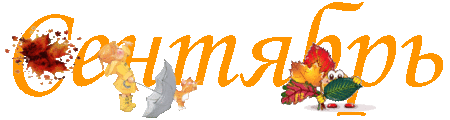 Название мероприятияДата проведенияОтветственный«Осеннее чтение – золотое приключение» - книжная выставкасентябрьГанина И.А.«Первоклассный читатель» - интерактивная библиотечная площадка (Районный День первоклассника на центральной площади)1.09Седова Т.А.«День знаний, мечтаний, дерзаний» - День открытых дверей«День Знаний открывает книга» - выставка-рекомендация2.09Козлова Л.Е.«Дружба народов – оружие против террора» - беседа-диалог к Дню солидарности в борьбе с терроризмом3.09Ганина И.А.«Я живу! Я люблю жить! А ты?» - информационно-познавательный час в рамках районного агитпоезда«Жизнь прекрасна, не потрать ее напрасно» - книжная выставка4.09Козлова Л.Е.«Читайте на здоровье» - библиотечная площадка в парке в рамках районного агитпоезда4.09Седова Т.А.«Наследие Богдана Хитрово» - тематическая выставка к 370-летию  Симбирско-Карсунской засечной черты6.09Панова М.Н.«Красота живет повсюду, важно только верить чуду» - презентация книжной выставки к Всемирному Дню красоты09.09Ефремова Н.В.«Навеки в памяти людской»  - исторический дневник о днях воинской славы 10.09Седова Т.А.«Великие об алкоголизме и пьянстве» - информация +  к Всероссийскому Дню трезвости.11.09Панова М.Н. «Святая троица земли: ребенок, мать, отец» -  тематическая выставка к Дню семейного общения12.09Ефремова Н.В.«Ульяновская область  – Столица изобретательства – 2019» -  информ – курьер ко  Дню родного края13.09Панова М.Н.«Справочные издания» - библиотечный урок 20.09Панова М.Н. «Все вокруг таблицы Д. И. Менделеева» – информация+24.09Седова Т.А.«Звёздные книги о звёздных судьбах» - информ-сеанс (Берегиня)25.09Ганина И.А.«К добру через книгу» - урок доброты (Собеседник)26.09Ефремова Н.В.